В соответствии с Федеральным законом от 06 октября 2003 года № 131-ФЗ «Об общих принципах организации местного самоуправления в Российской Федерации», постановлением администрации Порецкого района от 18.12.2015 № 370 «Об утверждении Порядка проведения оценки регулирующего воздействия проектов нормативных правовых актов Порецкого района Чувашской Республики и Порядка проведения экспертизы нормативных правовых актов Порецкого района Чувашской Республики, затрагивающих вопросы осуществления предпринимательской и инвестиционной деятельности»   план проведения экспертизы нормативных правовых актов Порецкого района Чувашской Республики, затрагивающих вопросы осуществления предпринимательской и инвестиционной деятельности на 2021 год, утвержденный распоряжением администрации Порецкого района от  11.01.2021 № 6-р, дополнить строками 3-4 следующего содержания, согласно приложению к настоящему распоряжению.Глава администрации                                                                                                Е.В. ЛебедевПриложениек распоряжению администрацииПорецкого районаот 08.10.2021 № 328-рПлан проведения экспертизы нормативных правовых актов Порецкого района Чувашской Республики, затрагивающих вопросы осуществления предпринимательской и инвестиционной деятельности, на 2021 год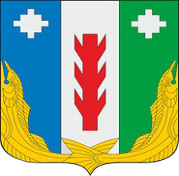 АдминистрацияПорецкого районаЧувашской РеспубликиРАСПОРЯЖЕНИЕ08.10.2021№ 328-рс. ПорецкоеЧăваш Республикин   Пăрачкав районĕн       администрацийĕ                       ХУШУ           08.10.2021  № 328-р                Пăрачкав сали№ п/пНаименование нормативного правового актаЗаявителиДата начала проведения экспертизыОтветственные исполнители3.Постановление администрации Порецкого района Чувашской Республики от 12.02.2021 № 50 «О внесении изменений в постановление администрации Порецкого района от 26 июня 2017  года № 184 «О размещении нестационарных торговых объектов на территории Порецкого района»Отдел экономики, имущественных отношений и бухгалтерского учета администрации Порецкого районаноябрьОтдел экономики, имущественных отношений и бухгалтерского учета администрации Порецкого района4.Постановление администрации Порецкого района Чувашской Республики от 29.01.2021 № 33 «Об утверждении Порядка предоставления субсидий, в том числе грантов в форме субсидий, юридическим лицам (за исключением субсидий муниципальным учреждениям), индивидуальным предпринимателям, а также физическим лицам - производителям товаров, работ, услуг из бюджета Порецкого района Чувашской Республики»Финансовый отдел администрации Порецкого районаноябрьОтдел экономики, имущественных отношений и бухгалтерского учета администрации Порецкого района